УКРАЇНАВиконавчий комітет Нетішинської міської радиХмельницької областіР О З П О Р Я Д Ж Е Н Н Я08.02.2023					Нетішин			         № 26/2023-рПро оповіщення військовозобов’язаних, які перебувають на обліку у військово-обліковому підрозділі виконавчого комітету міської радиВідповідно до пункту 20 частини 4 статті 42 Закону України «Про місцеве самоврядування в Україні», Конституції України, законів України «Про оборону України», «Про військовий обов’язок і військову службу», «Про мобілізаційну підготовку та мобілізацію», пункту 32 Порядку організації та ведення військового обліку призовників, військовозобов’язаних та резервістів, затвердженого постановою Кабінету Міністрів України від 30 грудня 2022 року № 1487, розпорядження начальника першого відділу Шепетівського районного територіального центру комплектування та соціальної підтримки (далі – перший відділ Шепетівського РТЦК та СП) від 07 лютого 2023 року № 25:1. Відділу з питань оборонно-мобілізаційної і режимно-секретної роботи та взаємодії з правоохоронними органами апарату виконавчого комітету міської ради здійснити оповіщення військовозобов’язаних, які перебувають на обліку у військово-обліковому підрозділі виконавчого комітету міської ради про їх виклик 09 лютого 2023 року на 09:00 год. до першого відділу Шепетівського РТЦК та СП (м. Славута) з метою уточнення особистих даних та проходження військово-лікарської комісії.2. Начальнику відділу з питань оборонно-мобілізаційної і режимно-секретної роботи та взаємодії з правоохоронними органами апарату виконавчого комітету міської ради Віктору Бабицькому про результати оповіщення повідомити перший відділ Шепетівського РТЦК та СП до 09 лютого 2023 року.3. Контроль за виконанням цього розпорядження покласти на першого заступника міського голови Олену Хоменко.Міський голова							Олександр СУПРУНЮК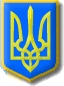 